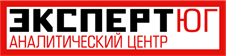 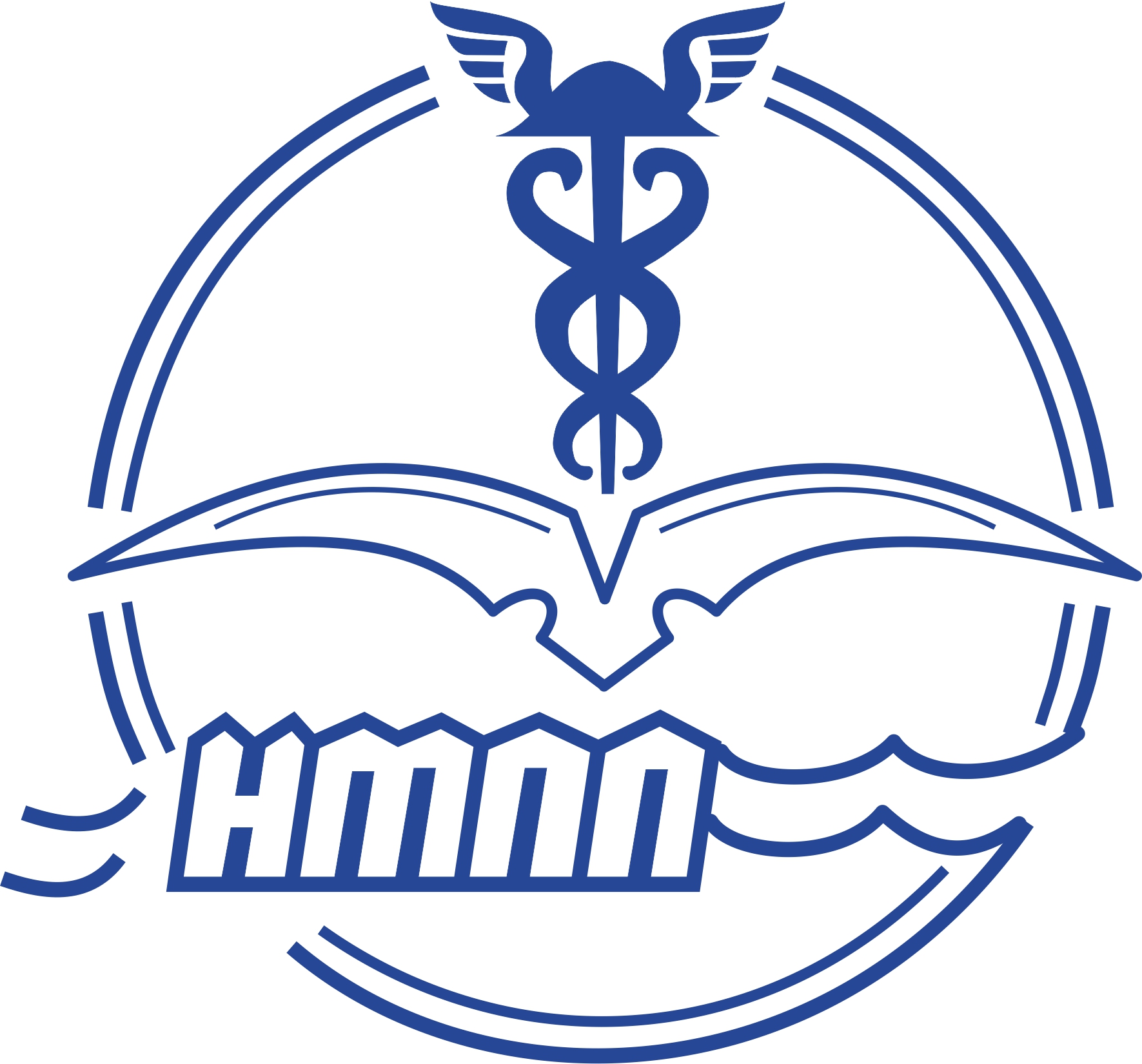 Круглый стол«Трансформация ВЭД Кубани: логистика, партнеры, расчеты»28.06.2023г.г. Новороссийск, пр-кт Дзержинского, 213А,  Союз «Новороссийская торгово-промышленная палата»конференц-зал, 2 этаж Аудитория: руководители предприятий-участников ВЭД, эксперты по развитию экспорта и логистики, руководители институтов развития, финансовых институтов. ПРОГРАММА13.30-14.00.  Регистрация участников. Приветственный кофе14.00-16.00.  Работа круглого стола. Модератор – Владимир Козлов, генеральный директор Аналитического центра «Эксперт Юг»Вопросы к обсуждению:Какие структурные изменения переживает сегодня внешнеэкономическая деятельность Краснодарского края?» Какие точки роста в сфере экспорта и импорта сегодня просматриваются?Спикер - от Департамента инвестиций и развития малого и среднего предпринимательства Краснодарского краяДискуссияАктуальные государственные меры поддержки экспортаСпикер: Есин Владислав Викторович, руководитель Представительства Акционерного общества «Российский экспортный центр» в г. Краснодар ДискуссияПеревозка грузов в контейнерах через порт НовороссийскСпикер - Кутателадзе Дмитрий Анзориевич, директор по маркетингу ООО «Рускон»ДискуссияСоотношение обязательств Перевозчика и Экспедитора. Договорный перевозчик или Экспедитор-агент. Спикер: Шавернев Михаил Викторович, юрист, консультант в области таможенного законодательстваДискуссияКакие решения в сфере расчетов на зарубежных рынках работают в текущих условиях?» Как производить финансовые расчеты с контрагентами, как изменился валютный контроль и есть ли возможность упростить процессы?Спикер:Дешкович Андрей Васильевич, руководитель направления продаж Департамента корпоративного бизнеса ББР Банка Дискуссия16.00-16.30 Кофе-брейк